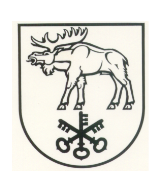 LAZDIJŲ RAJONO SAVIVALDYBĖS TARYBASPRENDIMASDĖL  LAZDIJŲ RAJONO SAVIVALDYBĖS ŠVIETIMO ĮSTAIGOSE TAIKOMŲ  PRIEŠMOKYKLINIO UGDYMO ORGANIZAVIMO MODELIŲ PATVIRTINIMO2022 m. kovo 25 d. Nr. 5TS-991LazdijaiVadovaudamasi Lietuvos Respublikos vietos savivaldos įstatymo 16 straipsnio 4 dalimi, 18 straipsnio 1 dalimi, Lietuvos Respublikos švietimo įstatymo 8 straipsniu, Priešmokyklinio ugdymo tvarkos aprašo, patvirtinto Lietuvos Respublikos švietimo, mokslo ir sporto ministro 2013 m. lapkričio 21 d. įsakymu Nr. V-1106 „Dėl Priešmokyklinio ugdymo tvarkos aprašo patvirtinimo“, 7.1 papunkčiu, Lazdijų rajono savivaldybės taryba nusprendžia:1. Patvirtinti Lazdijų rajono savivaldybės švietimo įstaigose taikomus priešmokyklinio ugdymo organizavimo modelius (pridedama).2. Pripažinti netekusiu galios Lazdijų rajono savivaldybės tarybos 2020 m. rugpjūčio 28 d. sprendimą Nr. 5TS-456 „Dėl Lazdijų rajono savivaldybės švietimo įstaigose taikomų priešmokyklinio ugdymo organizavimo modelių patvirtinimo“. Savivaldybės merė 	Ausma Miškinienė                                                                                                   PATVIRTINTALazdijų rajono savivaldybės tarybos 2022 m. kovo 25 d.sprendimu Nr. 5TS-991LAZDIJŲ RAJONO SAVIVALDYBĖS ŠVIETIMO ĮSTAIGOSE TAIKOMI PRIEŠMOKYKLINIO UGDYMO ORGANIZAVIMO MODELIAIPriešmokyklinio ugdymo grupės darbo / veiklos ypatumų visuma – ugdymo vieta, trukmė (per mėnesį, savaitę, parą), teikiamos paslaugos vaikui (švietimo pagalba ir kita), ugdomoji kalba, mokytojų (priešmokyklinio ugdymo mokytojo, ikimokyklinio ugdymo mokytojo, meninio ugdymo mokytojo, neformaliojo švietimo mokytojo, pagalbos mokiniui specialisto, mokytojo padėjėjo ir kitų), dirbančių grupėje, skaičius – yra vadinama priešmokyklinio ugdymo organizavimo modeliu (toliau – modelis). Lazdijų rajono savivaldybės švietimo įstaigose taikomi 7 modeliai. I modelis. Priešmokyklinio ugdymo grupė, kurios veiklos trukmė – 4 val. per dieną:grupės formavimo vieta – bendrojo ugdymo mokykla, ikimokyklinio ugdymo mokykla, ikimokyklinio ugdymo skyrius, pradinio ugdymo skyrius, pagrindinio ugdymo skyrius;grupę lanko 5–6 metų vaikai;vaikų skaičius grupėje: minimalus – 10;  maksimalus – 20;vaikų atostogos organizuojamos pagal bendrojo ugdymo mokykloms nustatytą mokinių atostogų laiką; grupėje dirba priešmokyklinio ugdymo mokytojas ir priešmokyklinio ugdymo mokytojo padėjėjas (auklėtojo padėjėjas). Ugdymo procesas yra vientisas, neskaidomas į atskiras sritis (atskirus dalykus) ir vyksta integruotai visą modelyje nustatytą laiką;ugdomoji kalba – lietuvių;pagal poreikį vaikams teikiama logopedo, specialiojo pedagogo, psichologo, socialinio pedagogo, mokytojo padėjėjo pagalba; mokiniams, kurie mokosi pagal priešmokyklinio ugdymo programą, Mokykla organizuoja nemokamus pietus, kurie skiriami Lietuvos Respublikos socialinės paramos mokiniams įstatymo nustatyta tvarka, nevertinant gaunamų pajamų.  II modelis. Jungtinė mišraus amžiaus vaikų priešmokyklinio ugdymo grupė (toliau – jungtinė grupė), kurios veiklos trukmė – 4 val. per dieną:jungtinės grupės formavimo vieta – kaimo teritorijoje esanti bendrojo ugdymo mokykla, ikimokyklinio ugdymo mokykla, ikimokyklinio ugdymo skyrius, pradinio ugdymo skyrius, pagrindinio ugdymo skyrius; šis ugdymo organizavimo modelis taikomas, kai vietovėje yra mažiau nei 10 priešmokyklinio amžiaus vaikų. Priešmokyklinio ugdymo grupė jungiama su ikimokyklinio ugdymo grupe. Jungtinėje grupėje vykdomos priešmokyklinio ir ikimokyklinio ugdymo programos; grupę lanko 3–6 metų amžiaus vaikai;vaikų skaičius grupėje:minimalus – 10;maksimalus – 20;vaikų atostogos organizuojamos pagal bendrojo ugdymo mokykloms nustatytą mokinių atostogų laiką;jungtinėje grupėje, kurioje vaikų, ugdomų pagal priešmokyklinio ugdymo programą, yra pusė arba daugiau, vadinama priešmokyklinio ugdymo grupe ir joje dirba priešmokyklinio ugdymo mokytojas ir priešmokyklinio ugdymo mokytojo padėjėjas (auklėtojo padėjėjas). Jungtinė grupė, kurioje vaikų, ugdomų pagal ikimokyklinio ugdymo programą, yra daugiau nei pusė, vadinama ikimokyklinio ugdymo grupe, joje dirba ikimokyklinio ugdymo mokytojas ir ikimokyklinio ugdymo mokytojo padėjėjas (auklėtojo padėjėjas). Pasirinkus šį modelį, grupės pedagogas diferencijuoja ugdymo procesą ir pritaiko skirtingo amžiaus vaikams, vykdydamas priešmokyklinio ir ikimokyklinio ugdymo programas;ugdomoji kalba – lietuvių;pagal poreikį vaikams teikiama logopedo, specialiojo pedagogo, psichologo, socialinio  pedagogo, mokytojo padėjėjo pagalba;mokiniams, kurie mokosi pagal priešmokyklinio ugdymo programą, Mokykla organizuoja nemokamus pietus, kurie skiriami Lietuvos Respublikos socialinės paramos mokiniams įstatymo nustatyta tvarka, nevertinant gaunamų pajamų.  III modelis. Jungtinė priešmokyklinio ugdymo grupė, kurios veiklos trukmė – 6 val. per dieną:jungtinės grupės formavimo vieta – bendrojo ugdymo mokykla, ikimokyklinio ugdymo mokykla, ikimokyklinio ugdymo skyrius, pradinio ugdymo skyrius, pagrindinio ugdymo skyrius; šis ugdymo organizavimo modelis taikomas, kai priešmokyklinio ugdymo grupė jungiama su ikimokyklinio ugdymo grupe. Jungtinėje grupėje vykdomos priešmokyklinio ir ikimokyklinio ugdymo programos;grupę lanko 3–6 metų amžiaus vaikai;vaikų skaičius grupėje:minimalus – 10;maksimalus – 20;vaikų atostogos organizuojamos pagal bendrojo ugdymo mokykloms nustatytą mokinių atostogų laiką;grupė, kurioje vaikų, ugdomų pagal priešmokyklinio ugdymo programą, yra pusė arba daugiau, vadinama priešmokyklinio ugdymo grupe ir joje dirba priešmokyklinio ugdymo mokytojas ir priešmokyklinio ugdymo mokytojo padėjėjas (auklėtojo padėjėjas), meninio ugdymo mokytojas. Jungtinė grupė, kurioje vaikų, ugdomų pagal ikimokyklinio ugdymo programą, yra daugiau nei pusė, vadinama ikimokyklinio ugdymo grupe, joje dirba ikimokyklinio ugdymo mokytojas ir ikimokyklinio ugdymo mokytojo padėjėjas (auklėtojo padėjėjas), meninio ugdymo mokytojas. Pasirinkus šį modelį, grupės pedagogas diferencijuoja ugdymo procesą ir pritaiko skirtingo amžiaus vaikams, vykdydamas priešmokyklinio ir ikimokyklinio ugdymo programas; sudaromos tinkamos sąlygos vaikų poilsiui ir maitinimui. Vaikams, kurie mokosi pagal priešmokyklinio ugdymo programą, Mokykla organizuoja nemokamus pietus, kurie skiriami Lietuvos Respublikos socialinės paramos mokiniams įstatymo nustatyta tvarka, nevertinant gaunamų pajamų. Už pusryčius ir pavakarius tėvai moka Lazdijų rajono savivaldybės tarybos nustatytą  užmokestį už vaikų, ugdomų pagal ikimokyklinio ir priešmokyklinio ugdymo programas, išlaikymą Lazdijų rajono savivaldybės švietimo įstaigose; ugdomoji kalba – lietuvių;pagal poreikį vaikams teikiama logopedo, specialiojo pedagogo, psichologo, socialinio  pedagogo, mokytojo padėjėjo pagalba.  IV modelis. Jungtinė priešmokyklinio ugdymo grupė, kurios veiklos trukmė – 8 val. per dieną:grupės formavimo vieta – bendrojo ugdymo mokykla, ikimokyklinio ugdymo mokykla, ikimokyklinio ugdymo skyrius, pradinio ugdymo skyrius, pagrindinio ugdymo skyrius; šis ugdymo organizavimo modelis taikomas, kai priešmokyklinio ugdymo grupė jungiama su ikimokyklinio ugdymo grupe. Jungtinėje grupėje vykdomos priešmokyklinio ir ikimokyklinio ugdymo programos; grupę lanko 3–6 metų amžiaus vaikai;vaikų skaičius grupėje:minimalus – 10;maksimalus – 20;vaikų atostogos organizuojamos pagal bendrojo ugdymo mokykloms nustatytą mokinių atostogų laiką. Jų metu, kai nevykdoma priešmokyklinė ugdomoji veikla, organizuojamas vaikų laisvalaikis ir priežiūra. Vaikas tėvų (globėjų) prašymu grupės atostogų dienomis gali nelankyti;grupė, kurioje vaikų, ugdomų pagal priešmokyklinio ugdymo programą, yra pusė arba daugiau, vadinama priešmokyklinio ugdymo grupe ir joje dirba priešmokyklinio ugdymo mokytojas ir priešmokyklinio ugdymo mokytojo padėjėjas (auklėtojo padėjėjas), meninio ugdymo mokytojas. Grupė, kurioje vaikų, ugdomų pagal ikimokyklinio ugdymo programą, yra daugiau nei pusė, vadinama ikimokyklinio ugdymo grupe, joje dirba ikimokyklinio ugdymo mokytojas ir ikimokyklinio ugdymo mokytojo padėjėjas (auklėtojo padėjėjas), meninio ugdymo mokytojas. Pasirinkus šį modelį, grupės pedagogas diferencijuoja ugdymo procesą ir pritaiko skirtingo amžiaus vaikams, vykdydamas priešmokyklinio ir ikimokyklinio ugdymo programas; sudaromos tinkamos sąlygos vaikų poilsiui ir maitinimui. Vaikams, kurie mokosi pagal priešmokyklinio ugdymo programą, Mokykla organizuoja nemokamus pietus, kurie skiriami Lietuvos Respublikos socialinės paramos mokiniams įstatymo nustatyta tvarka, nevertinant gaunamų pajamų. Už pusryčius ir pavakarius tėvai moka Lazdijų rajono savivaldybės tarybos nustatytą  užmokestį už vaikų, ugdomų pagal ikimokyklinio ir priešmokyklinio ugdymo programas, išlaikymą Lazdijų rajono savivaldybės švietimo įstaigose; ugdomoji kalba – lietuvių;pagal poreikį vaikams teikiama logopedo, specialiojo pedagogo, psichologo, socialinio pedagogo, mokytojo padėjėjo pagalba. V modelis. Jungtinė priešmokyklinio ugdymo grupė, kurios veiklos trukmė – 10 val. 30 min. per dieną:galima grupės formavimo vieta – bendrojo ugdymo mokykla, ikimokyklinio ugdymo mokykla, ikimokyklinio ugdymo skyrius, pradinio ugdymo skyrius, pagrindinio ugdymo skyrius;šis ugdymo organizavimo modelis taikomas, kai priešmokyklinio ugdymo grupė jungiama su ikimokyklinio ugdymo grupe. Jungtinėje grupėje vykdomos priešmokyklinio ir ikimokyklinio ugdymo programos;grupę lanko  3–5 metų amžiaus vaikai;vaikų skaičius grupėje: minimalus – 10;  maksimalus – 20;vaikų atostogos organizuojamos pagal bendrojo ugdymo mokykloms nustatytą mokinių atostogų laiką. Jų metu, kai nevykdoma priešmokyklinė ugdomoji veikla, organizuojamas vaikų laisvalaikis ir priežiūra. Vaikas, tėvų (globėjų) prašymu, atostogų dienomis grupės gali nelankyti;grupė, kurioje vaikų, ugdomų pagal priešmokyklinio ugdymo programą, yra pusė arba daugiau, vadinama priešmokyklinio ugdymo grupe ir joje dirba priešmokyklinio ugdymo mokytojas ir priešmokyklinio ugdymo mokytojo padėjėjas (auklėtojo padėjėjas), meninio ugdymo mokytojas. Jungtinė grupė, kurioje vaikų, ugdomų pagal ikimokyklinio ugdymo programą, yra daugiau nei pusė, vadinama ikimokyklinio ugdymo grupe, joje dirba ikimokyklinio ugdymo mokytojas ir ikimokyklinio ugdymo mokytojo padėjėjas (auklėtojo padėjėjas), meninio ugdymo mokytojas. Pasirinkus šį modelį, grupės pedagogas diferencijuoja ugdymo procesą ir pritaiko skirtingo amžiaus vaikams, vykdydamas priešmokyklinio ir ikimokyklinio ugdymo programas;sudaromos tinkamos sąlygos vaikų poilsiui ir maitinimui. Vaikams, kurie mokosi pagal priešmokyklinio ugdymo programą, Mokykla organizuoja nemokamus pietus, kurie skiriami Lietuvos Respublikos socialinės paramos mokiniams įstatymo nustatyta tvarka, nevertinant gaunamų pajamų. Už pusryčius ir pavakarius tėvai moka Lazdijų rajono savivaldybės tarybos nustatytą  užmokestį už vaikų, ugdomų pagal ikimokyklinio ir priešmokyklinio ugdymo programas, išlaikymą Lazdijų rajono savivaldybės švietimo įstaigose;ugdomoji kalba – lietuvių;pagal poreikį vaikams teikiama logopedo, specialiojo pedagogo, psichologo, socialinio pedagogo, mokytojo padėjėjo pagalba. VI modelis. Priešmokyklinio ugdymo grupė, kurios veiklos trukmė – 10 val. 30 min. per dieną;galima grupės formavimo vieta – bendrojo ugdymo mokykla, ikimokyklinio ugdymo mokykla, ikimokyklinio ugdymo skyrius, pradinio ugdymo skyrius, pagrindinio ugdymo skyrius; grupę lanko 5–6 metų amžiaus vaikai;vaikų skaičius grupėje:minimalus – 10;maksimalus – 20;vaikų atostogos organizuojamos pagal bendrojo ugdymo mokykloms nustatytą mokinių atostogų laiką. Atostogų metu, kai nevykdoma priešmokyklinė ugdomoji veikla, organizuojamas vaikų laisvalaikis ir priežiūra. Vaikas, tėvų (globėjų) prašymu, atostogų dienomis grupės gali nelankyti; grupėje dirba priešmokyklinio ugdymo mokytojas ir priešmokyklinio ugdymo mokytojo padėjėjas (auklėtojo padėjėjas), meninio ugdymo mokytojas. Ugdymo procesas yra vientisas, neskaidomas į atskiras sritis (atskirus dalykus) ir vyksta integruotai visą modelyje nustatytą laiką;sudaromos tinkamos sąlygos vaikų maitinimui ir poilsiui. Mokiniams, kurie mokosi pagal priešmokyklinio ugdymo programą, Mokykla organizuoja nemokamus pietus, kurie skiriami Lietuvos Respublikos socialinės paramos mokiniams įstatymo nustatyta tvarka, nevertinant gaunamų pajamų. Už pusryčius ir pavakarius tėvai moka Lazdijų rajono savivaldybės tarybos nustatytą  užmokestį už vaikų, ugdomų pagal ikimokyklinio ir priešmokyklinio ugdymo programas, išlaikymą Lazdijų rajono savivaldybės švietimo įstaigose;ugdomoji kalba – lietuvių;pagal poreikį vaikams teikiama logopedo, specialiojo pedagogo, psichologo, socialinio pedagogo, mokytojo padėjėjo pagalba.   VII modelis. Jungtinė priešmokyklinio ugdymo grupė, kurios veiklos trukmė – 10 val. 30 min. per dieną:galima grupės formavimo vieta – bendrojo ugdymo mokykla, ikimokyklinio ugdymo mokykla, ikimokyklinio ugdymo skyrius, pradinio ugdymo skyrius, pagrindinio ugdymo skyrius; šis ugdymo organizavimo modelis taikomas, kai priešmokyklinio ugdymo grupė jungiama su ikimokyklinio ugdymo grupe. Jungtinėje grupėje vykdomos priešmokyklinio ir ikimokyklinio ugdymo programos; grupę lanko 2–6 metų amžiaus vaikai. maksimalus vaikų skaičius grupėje – 16;vaikų atostogos organizuojamos pagal bendrojo ugdymo mokykloms nustatytą mokinių atostogų laiką. Jų metu, kai nevykdoma priešmokyklinė ugdomoji veikla, organizuojamas vaikų laisvalaikis ir priežiūra. Vaikas, tėvų (globėjų) prašymu, atostogų dienomis gali grupės nelankyti;grupė, kurioje vaikų, ugdomų pagal priešmokyklinio ugdymo programą, yra pusė arba daugiau, vadinama priešmokyklinio ugdymo grupe ir joje dirba priešmokyklinio ugdymo mokytojas ir priešmokyklinio ugdymo mokytojo padėjėjas (auklėtojo padėjėjas), meninio ugdymo mokytojas. Jungtinė grupė, kurioje vaikų, ugdomų pagal ikimokyklinio ugdymo programą, yra daugiau nei pusė, vadinama ikimokyklinio ugdymo grupe, joje dirba ikimokyklinio ugdymo mokytojas ir ikimokyklinio ugdymo mokytojo padėjėjas (auklėtojo padėjėjas), meninio ugdymo mokytojas. Pasirinkus šį modelį, grupės pedagogas diferencijuoja ugdymo procesą ir pritaiko skirtingo amžiaus vaikams, vykdydamas priešmokyklinio ir ikimokyklinio ugdymo programas;sudaromos tinkamos sąlygos vaikų poilsiui ir maitinimui. Mokiniams, kurie mokosi pagal priešmokyklinio ugdymo programą, Mokykla organizuoja nemokamus pietus, kurie skiriami Lietuvos Respublikos socialinės paramos mokiniams įstatymo nustatyta tvarka, nevertinant gaunamų pajamų. Už pusryčius ir pavakarius tėvai moka Lazdijų rajono savivaldybės tarybos nustatytą  užmokestį už vaikų, ugdomų pagal ikimokyklinio ir priešmokyklinio ugdymo programas, išlaikymą Lazdijų rajono savivaldybės švietimo įstaigose;ugdomoji kalba – lietuvių;pagal poreikį vaikams teikiama logopedo, specialiojo pedagogo, psichologo, socialinio pedagogo, mokytojo padėjėjo pagalba.	__________________